TABELLA DI AUTOVALUTAZIONE DEL PROGETTORIFLETTI SULLA TUA ESPERIENZAMETTI UNA X NELLA CASELLA CHE CORRISPONDE ALLA FACCINA  SCELTARIFLETTI SULLA TUA ESPERIENZAMETTI UNA X NELLA CASELLA CHE CORRISPONDE ALLA FACCINA  SCELTARIFLETTI SULLA TUA ESPERIENZAMETTI UNA X NELLA CASELLA CHE CORRISPONDE ALLA FACCINA  SCELTARIFLETTI SULLA TUA ESPERIENZAMETTI UNA X NELLA CASELLA CHE CORRISPONDE ALLA FACCINA  SCELTAMOLTO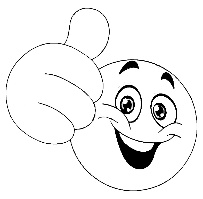 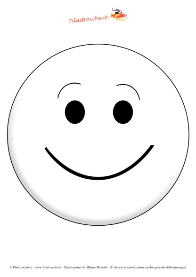 ABBASTANZAPOCO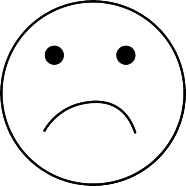 TI E’ PIACIUTA L’ATTIVITA’ SVOLTA?HAI IMPARATO COSE NUOVE DURANTE QUESTO PERCORSO?HAI INCONTRATO DELLE DIFFICOLTA’?HAI COLLABORATO CON I TUOI COMPAGNI?SEI SODDISFATTO DEL TUO LAVORO?